ARTICULO 11NUMERAL 1MES DE NOVIEMBRE	2023	DISPONIBILIDADPRESUPUESTARIA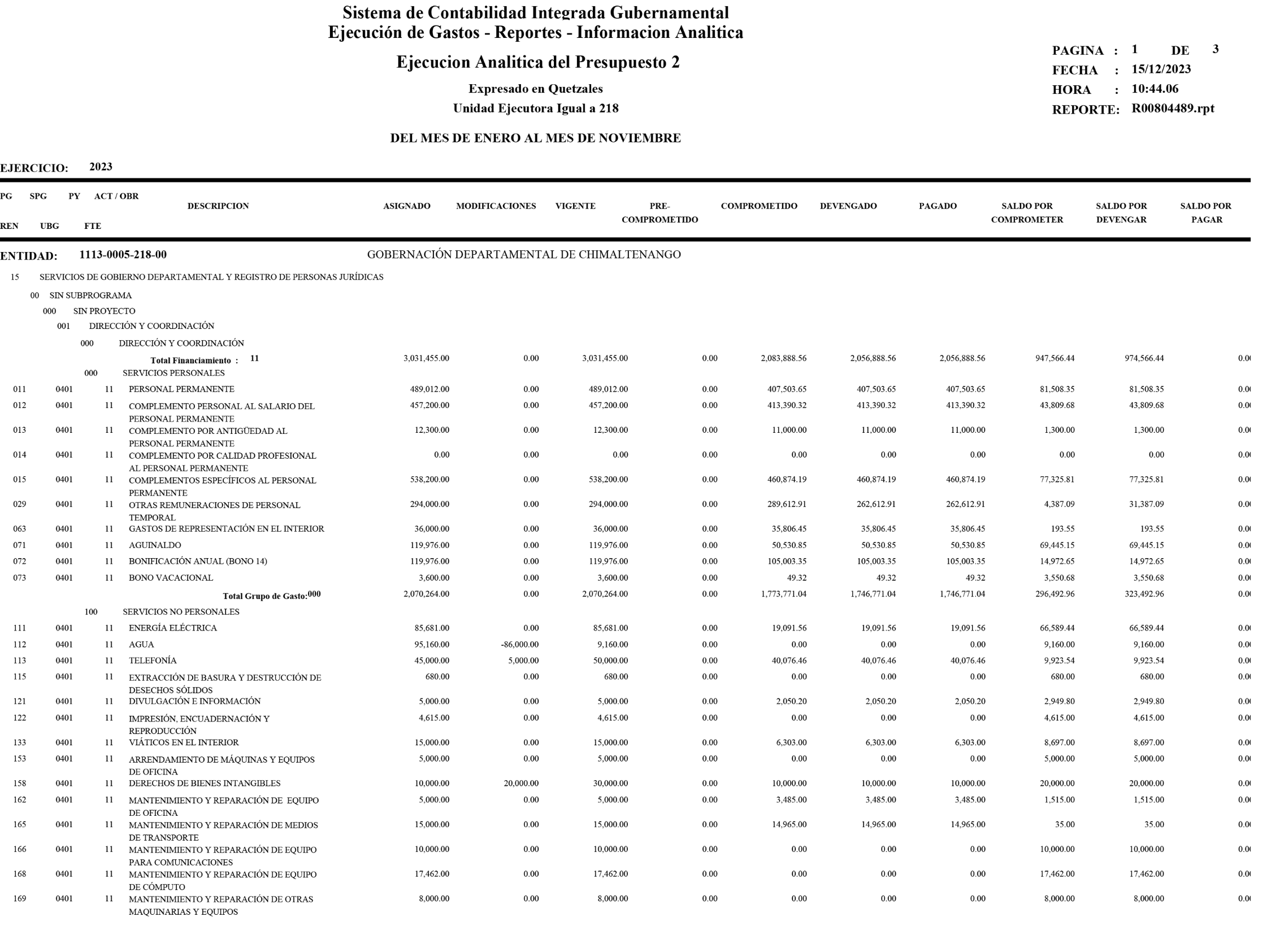 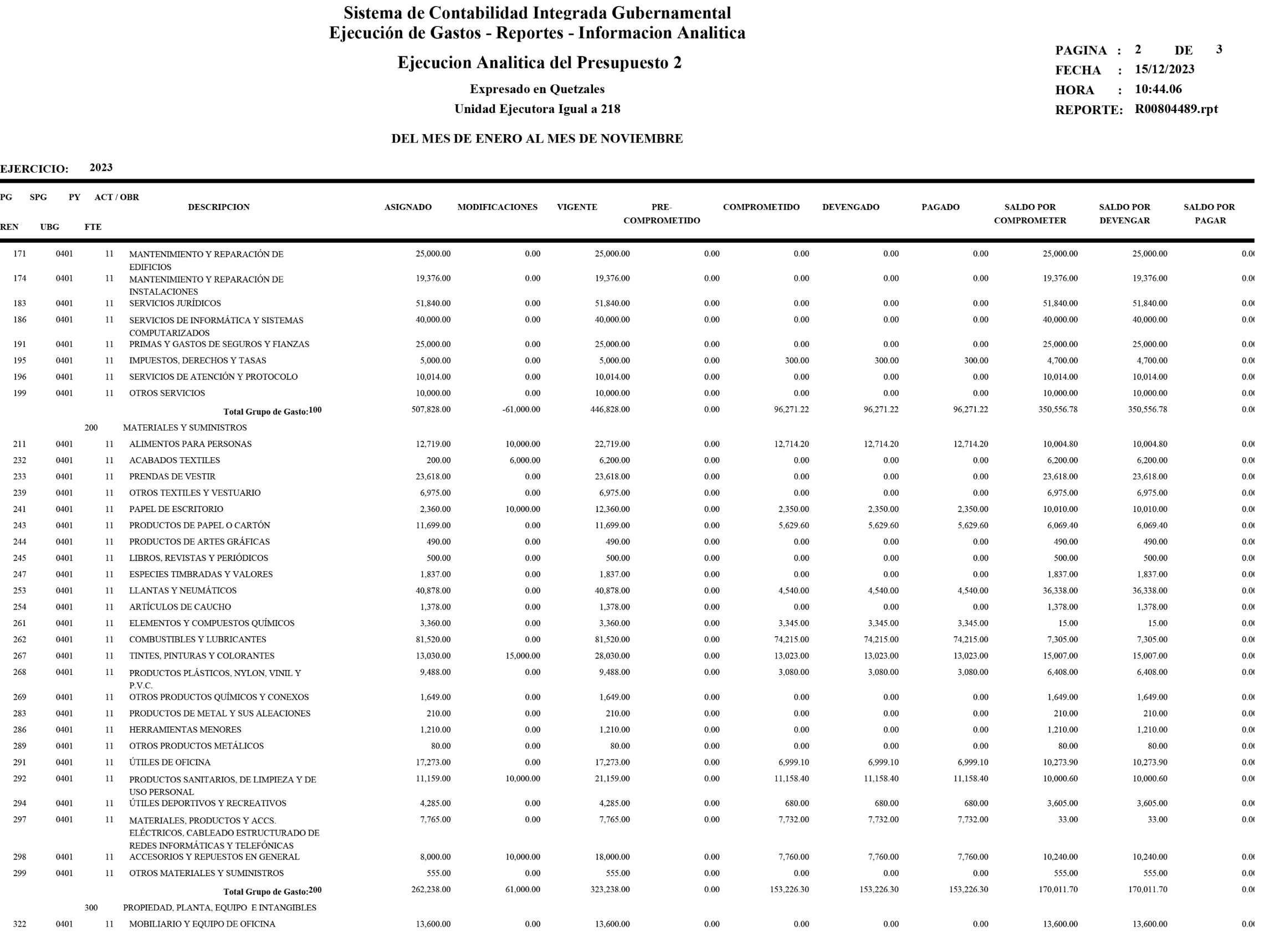 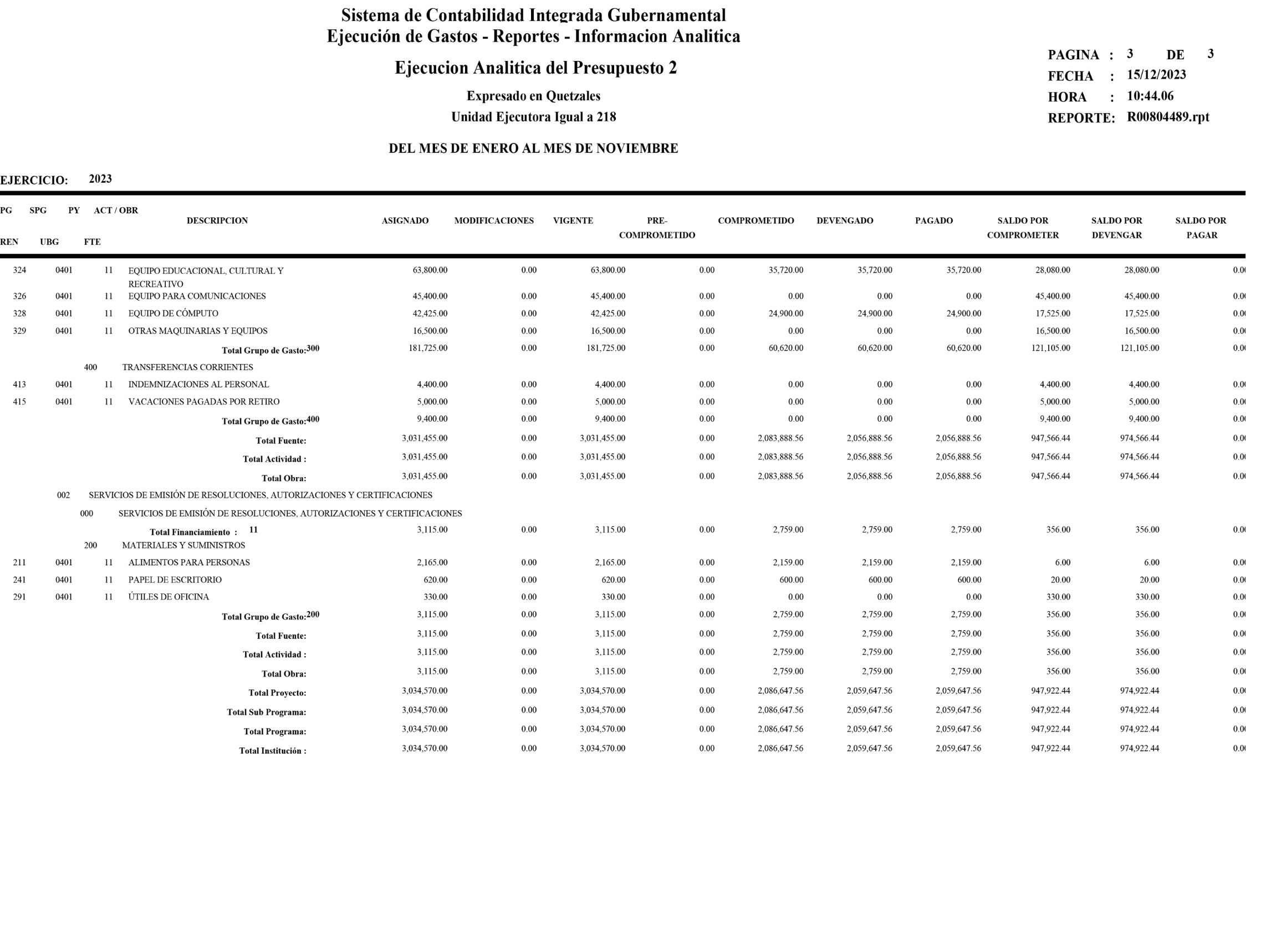 